  ОБЩИНА   ВИДИН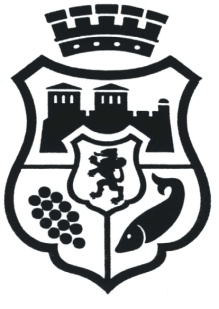 Видин 3700, пл. “Бдинци” № 2, тел. 094/609 416, факс 094/601 132,http://www.vidin.bg/ e-mail: kmet@vidin.bg  Културни събития с международно участие:Културни събития с национално значение:	Културни събития с регионално и местно значение:Чествания и кръгли годишнини:Място на провежданеОрганизатор/лице за контакт- тел., e-mail/СъбитиеДатас. Антимово, Община ВидинНЧ „Развитие-1926” Цецка Христова0893386486Община Видин, Силвана Сюлейман,0879597155silvana_sileiman@abv.bgМеждународен фолклорен фестивал „Гергьовден”05-06.05.2020 г.гр. ВидинОбщина Видин, Силвана Сюлейман,0879597155silvana_sileiman@abv.bgФестивал на живите човешки съкровишаЮни 2020 г.гр. Видин„Good Music Society”; Национална мрежа за децата; Община Видин, Красимира Елисеева0879 15 65 20elisei4e@abv.bg „The Bridge”- Младежки фестивал по изкуствата11.07.2020 г. – 19.07.2020 г. гр. ВидинОбщина Видин, Силвана Сюлейман,0879597155silvana_sileiman@abv.bgФестивал на изкуствата „Дунавски вълни”20.07.2020 г. – 26.07.2020 г. гр. ВидинОбщина Видин, Емилия Николова 0879 94 91 92nikolova_hd@abv.bg Фестивал „Изкуство и култура“Август 2020 г.гр. ВидинОбщина Видин, Емилия Николова 0879 94 91 92nikolova_hd@abv.bg Силвана Сюлейман,0879597155silvana_sileiman@abv.bgТрадиционен Видински панаир21-29.08.2020 г.гр. ВидинОбщина Видин, Емилия Николова 0879 94 91 92nikolova_hd@abv.bg Силвана Сюлейман,0879597155silvana_sileiman@abv.bgФолклорен фестивал “Синия Дунав“04-06.09. 2020 г.Открита сцена в Крайдунавския парк Видин“Асоциация на Власите в България” и Община ВидинМеждународен фолклорен фестивал на влашката-румънска песен и танцСептември 2020 г.Открита сцена в Крайдунавския парк ВидинМирослав Кръстев, директор на Симфониета – Видин0888 685029Фестивал „Пътуване по музикални ноти“ Септември 2020 гМясто на провежданеОрганизатор/лице за контакт- тел., e-mail/СъбитиеДатаРегионална библиотека „Михалаки Георгиев”Регионална библиотека „Михалаки Георгиев”rbmg@abv.bg 150 години библиотечно дело в област Видин19.03.-20.03.2020 г.Регионална библиотека „Михалаки Георгиев”Регионална библиотека „Михалаки Георгиев”rbmg@abv.bg Национална кампания  „Походът на книгите”Април 2020 г.Местността Алботин до село Градец, Община ВидинОбщина Видин, Емилия Николова 0879 94 91 92nikolova_hd@abv.bgСилвана Сюлейман,0879597155silvana_sileiman@abv.bgФолклорен събор „Алботин” 20.04.2020 г.Сцената пред Художествена галерия "Н.Петров"Фолклорна студия "Северняци" и "Пазител на традицията"Ерик Петров0898435935„Голямото хоро във Видин”Май 2020 г.Регионална библиотека „Михалаки Георгиев”Регионална библиотека „Михалаки Георгиев”rbmg@abv.bg Национална библиотечна седмицаМай 2020 г.гр. ВидинНЧ „Цвят 1870” tsviat@abv.bg XI Събор за автентичен фолклор „Дунавски ритми“Юни 2020 г.гр. ВидинОбщина Видин, Силвана Сюлейман,0879597155silvana_sileiman@abv.bgРетро парад - Vintage Vehicles Vidin01.08.2020 г.гр. ВидинОбщина Видин, Силвана Сюлейман,0879597155silvana_sileiman@abv.bgМладежки фестивал „Vidin Summer Vibes Festival“08-09.08.2020 г.гр. ВидинОбщина Видин,Цецка Цокова0879024028turizam_vd@abv.bg Средновековен фестивал „БъдинЪ“29.08-30.08. 2020 г.гр. ДунавциОбщина Видин, Силвана Сюлейман,0879597155silvana_sileiman@abv.bgКметство Дунавци0879124580Фестивал „Дунавци пее и танцува”Август 2020 г.Регионална библиотека „Михалаки Георгиев”Регионална библиотека „Михалаки Георгиев”rbmg@abv.bg Национална седмица на четенето Октомври 2020 г.Място на провежданеОрганизатор/лице за контакт- тел., e-mail/СъбитиеДатагр. ВидинОбщина Видин, Емилия Николова 0879 94 91 92nikolova_hd@abv.bg Отбелязване на Богоявление06.01.2020 г.Залата на Симфониета -ВидинОбщина Видин, Силвана Сюлейман,0879597155silvana_sileiman@abv.bgXXII  издание на Конкурс- концерт „Песен на Св. Валентин”Февруари 2020 г.гр. ВидинОбщина Видин, Емилия Николова 0879 94 91 92nikolova_hd@abv.bg Силвана Сюлейман,0879597155silvana_sileiman@abv.bgОтбелязване на 147 години от обесването на Васил Левски19.02.2020 г.гр. Видинпл.”Бдинци”Община Видин, Емилия Николова 0879 94 91 92nikolova_hd@abv.bg Силвана Сюлейман,0879597155silvana_sileiman@abv.bgОтбелязване на 1-ви март - „Жива мартенца”1.03.2020 г.гр. Видинпл.”Бдинци”Община Видин, Емилия Николова 0879 94 91 92nikolova_hd@abv.bgСилвана Сюлейман,0879597155silvana_sileiman@abv.bgОтбелязване на Националния  празник на Република България – възстановка и празничен спектакъл3 март 2020 г.Народно читалище „Цвят 1870” Народно читалище „Цвят 1870” tsviat@abv.bgОтбелязване на Благовещение, съвместно с Видинска Света Митрополия 25.03.2020 г.гр. ВидинНародно читалище „Цвят 1870” tsviat@abv.bgЦветница – 150 години от основаване на НЧ “Цвят”12.04.2020 г.гр. Видинпл.”Бдинци”Община Видин, Емилия Николова 0879 94 91 92nikolova_hd@abv.bg Силвана Сюлейман,0879597155silvana_sileiman@abv.bgПразник по повод 9-ти май- Ден на Европа09.05.2020 г.гр. ВидинРегионален исторически музей Фионера ФилиповаОбщина Видин, Силвана Сюлейман,0879597155silvana_sileiman@abv.bgНощ на музеите18.05.2020 г.гр. ВидинОбщина Видин, Емилия Николова 0879 94 91 92nikolova_hd@abv.bg Силвана Сюлейман,0879597155silvana_sileiman@abv.bgОтбелязване на Деня на славянската писменост, българската просвета и култура24.05.2020 г.гр. ВидинОбщина Видин, Емилия Николова 0879 94 91 92nikolova_hd@abv.bgОбщина Видин,Цецка Цокова0879024028turizam_vd@abv.bg Ден на дунавското виноМай 2020 г.гр. ВидинФондация  „Подкрепа за реализация”Емилия ЙосифоваОбщина Видин, Силвана Сюлейман,0879597155silvana_sileiman@abv.bgДетски празник „Щуроландия”1.06.2020 г.гр. ВидинОбщина Видин, Емилия Николова 0879 94 91 92nikolova_hd@abv.bg Отбелязване  на Деня на Ботев и на загиналите за свободата и независимостта на България 02.06.2020 г.Пространство пред БиблиопощаПлатформа „Sтетика“0898 552574На Баар сме! В парка.20.06.2020 г.Село Капитановци,Община ВидинКметство село КапитановциФолклорен фестивал "Дунав и Тимок ни свързват"Юни 2020 г. Регионална библиотека „Михалаки Георгиев”Регионална библиотека „Михалаки Георгиев”rbmg@abv.bg Лято в библиотеката – Клубове по интереси, Творчески ателиета, Библиотека на откритоЮни-август 2020 г.гр. ВидинОбщина Видин, Емилия Николова 0879 94 91 92nikolova_hd@abv.bg Честване 135 години от обявяване на Съединението на България06.09.2020 г.Парк Владикина бахчаПлатформа „Sтетика“0898 552574На вкусен фест сме! В парка.12-13.09.2020 г.гр. ВидинОбщина Видин, Емилия Николова 0879 94 91 92nikolova_hd@abv.bg Силвана Сюлейман,0879597155	silvana_sileiman@abv.bgЧестване Деня на Независимостта на Репубика България22.09.2020 г. Регионална библиотека „Михалаки Георгиев” Регионална библиотека „Михалаки Георгиев”rbmg@abv.bg Отбелязване на Деня на европейските езици – 26 септемвриСептември 2020 г.гр. ВидинОбщина Видин, Емилия Николова 0879 94 91 92nikolova_hd@abv.bgОбщина Видин, Силвана Сюлейман,0879597155silvana_sileiman@abv.bgПразнични прояви, посветени на Димитровден - духовен празник на град ВидинОктомври  2020 г.гр. ВидинОбщина Видин, Емилия Николова 0879 94 91 92nikolova_hd@abv.bgЧестване на Деня на народните будители01.11.2020 г.Народно читалище „Цвят 1870” - салон ІІ ет.Народно читалище „Цвят 1870” tsviat@abv.bgОтбелязване Деня на християнското семейство и християнската младеж21.11.2020 г.гр. ВидинОбщина Видин, Емилия Николова 0879 94 91 92nikolova_hd@abv.bgОбщина Видин, Силвана Сюлейман,0879597155silvana_sileiman@abv.bgОтбелязване на Никулден06.12.2020 г.Залата на Симфониета –Видин  Община Видин, Силвана Сюлейман,0879597155silvana_sileiman@abv.bgФолклорен събор „Бъдник”Декември 2020 г.гр. ВидинОбщина Видин, Емилия Николова 0879 94 91 92nikolova_hd@abv.bgОбщина Видин, Силвана Сюлейман,0879597155silvana_sileiman@abv.bgКоледни и Новогодишни тържестваДекември 2020 г.Място на провежданеОрганизатор/лице за контакт- тел., e-mail/СъбитиеДатас. ЖеглицаНЧ "Н.Й.Вапцаров-2010"zeglica2010@abv.bg Честване на 10 г. от създаването на НЧ "Н.Й.Вапцаров-2010"Март 2020 г.с. СинаговциНЧ "Наука- 1925"daniela.vidin@gmail.com Честване на 95 г. от създаването на НЧ "Наука- 1925" Май 2020 г.гр. Видин НЧ "Цвят1870" tsviat@abv.bg Честване на 150 г. от създаването на НЧ "Цвят1870"  Април 2020  г.с. БуковецНЧ "Просвета-1925"prosvetabc@abv.bg Честване на 95 г. от създаването на НЧ "Просвета-1925"Май 2020 г.